                                            Closing date and time: 23:59 midnight on 15 February 2024                                     Application must be emailed to: mailto:TVETcollegebursary@fasset.org.zaNB: please consider your application unsuccessful should you not receive any feedback from FASSET by 30 April 2024.2023/2024 APPLICATION FORM: UNEMPLOYED TVET LEARNER BURSARY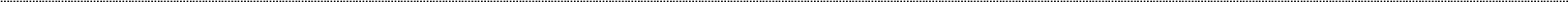 SELECTION CRITERIA Learners must be unemployed.A learner must be from a combined household income of R 0 – R 660 000.Learners must be registered/studying at a Public TVET Colleges.Learners must be studying within the Business Stream.Learners studying IT related qualifications will also be considered.The capped amount is R40 000.The bursary covers: Tuition Fees, Textbooks, Accommodation and Learners Allowances/Meal Allowances.SECTION A: 	 DEMOGRAPHIC AND PERSONAL INFORMATION Residential details  SECTION B: EDUCATION BACKGROUND AND CURRENT STUDIES  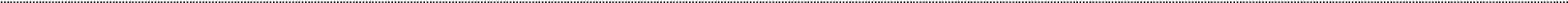 Grade 12/ National Senior CertificateCurrent studies SECTION D: DECLARATION OF CURRENT SPONSORSHIP / BURSARY  If you currently have a sponsor/bursary; please give details: SECTION E:  POPIA DECLARATION The individual may withdraw consent to the processing of personal information at any time, and should they wish to do so, must provide FASSET with reasonable notice to this effect. Please note that withdrawal of consent is still subject to the terms and conditions of any contract that is in place. Should the withdrawal of consent result in the interference of legal obligations, then such withdrawal will only be effective if FASSET agrees to same in writing. FASSET specifically draws to the attention that the withdrawal of consent may result in it being unable to provide the requested information and/or services and/or financial or other benefits. Further, please note that the revocation of consent is not retroactive and will not affect disclosures of personal information that have already been made. To withdraw consent, please contact the Information Officer at popia@FASSET.org.za.Where personal information has changed in any respect, the individual is encouraged to notify FASSET so that our records may be updated. FASSET will largely rely on the individual to ensure that personal information is correct and accurate.The individual has the right to access their personal information that FASSET may have in its possession and is entitled to request the identity of which third parties have received and/or processed personal information for the purpose. Please note however, that any request in this regard may be declined if:the information comes under legal privilege during litigation,the disclosure of personal information in the form that it is processed may result in the disclosure of confidential or proprietary information,giving access may cause a third party to refuse to provide similar information to FASSET,the information was collected in furtherance of an investigation or legal dispute, instituted or being contemplated. the information as it is disclosed may result in the disclosure of another person’s information,the information contains an opinion about another person and that person has not consented, and/orthe disclosure is prohibited by law.SECTION F APPLICATION DECLARATION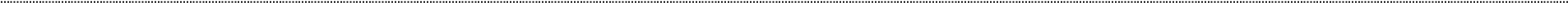 I, ____________________________________________, the applicant, do hereby certify that the above information is true and correct to the best of my knowledge. Signature: _____________________________       Date: ___________________ MANDATORY APPLICATION DOCUMENTS:The following mandatory documents should accompany the application form:Application FormCertified ID Copy of learner (not older than 6 months)Certified ID copies of parents/guardiansCertified Highest Qualification & Academic recordProof of household income (payslips of parents/guardians – In the absence of parents/guardians – Affidavits are required)Proof of registration from the TVET College (stamped/signed)Proof of AddressFASSET Unemployed Declaration Form(Choose one and mark with an X) (Choose one and mark with an X) (Choose one and mark with an X) (Choose one and mark with an X) (Choose one and mark with an X) (Choose one and mark with an X) 1. Name/s 7. Race WhiteIndian1. Name/s 7. Race AfricanColoured2. Surname 8. Gender MaleFemale3. Student Number  9. Disability YesNo4. ID number 10. Type of disability5. Cell number 11. Alternative number Alternative number 6. Email address Disability and Type Disability and Type 6. Email address Disability and Type Disability and Type 12. Home address Current address Current address 12. House Number: Street Name: Town: Area Code:Municipality:Rural/Urban:House Number: Street Name: Town: Area Code: Municipality:Rural/Urban:House Number: Street Name: Town: Area Code: Municipality:Rural/Urban:13. Province (choose one and mark with an X) Province (choose one and mark with an X) Eastern Cape Eastern Cape Gauteng Gauteng Northern Cape Northern Cape Limpopo Limpopo KwaZulu-Natal KwaZulu-Natal Western Cape Western Cape Mpumalanga Mpumalanga Free State Free State North West  North West  14. High School Attended15. Matric Year16. District/Local Municipality17. Province18. Level of study (Choose one and mark with an X) 19. College  20. Student Number  21.  Qualification Enrolled for  22.  Year of study / Registration  NCV (Level 1- 4)NATED (N1-N6)23.Do you have a sponsor or bursary for your studies? (Choose one and mark with an X) Do you have a sponsor or bursary for your studies? (Choose one and mark with an X) Do you have a sponsor or bursary for your studies? (Choose one and mark with an X) Do you have a sponsor or bursary for your studies? (Choose one and mark with an X) Do you have a sponsor or bursary for your studies? (Choose one and mark with an X) Do you have a sponsor or bursary for your studies? (Choose one and mark with an X) Do you have a sponsor or bursary for your studies? (Choose one and mark with an X) Do you have a sponsor or bursary for your studies? (Choose one and mark with an X) Yes No 24.Who is responsible for paying for tuition? (Choose one and mark with an X) Who is responsible for paying for tuition? (Choose one and mark with an X) Who is responsible for paying for tuition? (Choose one and mark with an X) Who is responsible for paying for tuition? (Choose one and mark with an X) Who is responsible for paying for tuition? (Choose one and mark with an X) Who is responsible for paying for tuition? (Choose one and mark with an X) Who is responsible for paying for tuition? (Choose one and mark with an X) Who is responsible for paying for tuition? (Choose one and mark with an X) Self Sponsor Other Specify other 25. Name of the sponsor/bursary 26.  Amount of the sponsor/bursary  